РОССИЙСКАЯ ФЕДЕРАЦИЯ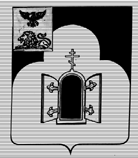 БЕЛГОРОДСКАЯ  ОБЛАСТЬМУНИЦИПАЛЬНЫЙ РАЙОН «ЧЕРНЯНСКИЙ РАЙОН»МУНИЦИПАЛЬНЫЙ СОВЕТ ЧЕРНЯНСКОГО РАЙОНА                                      Десятая                                          сессия третьего созываР Е Ш Е Н И Е22 июля 2019 г.	                                                                                            № 116 Об итогах работы областного казенного учреждения «Чернянский районный  Центр занятости населения» в первом полугодии 2019 г.Заслушав директора областного казенного учреждения «Чернянский районный  Центр занятости населения» Лазаренко Ирину Владимировну, Муниципальный совет Чернянского районарешил:1. Информацию об итогах работы областного казенного учреждения «Чернянский районный  Центр занятости населения» в первом полугодии 2019 г. принять к сведению.2. Ситуацию, складывающуюся в Чернянском районе с трудоустройством и занятостью населения, считать удовлетворительной.3. Разместить настоящее решение на официальном сайте органов местного самоуправления Чернянского района в сети Интернет в разделе «Муниципальный совет» (адрес сайта: http://www.admchern.ru).Председатель Муниципального советаЧернянского района                                                                                М.В.Чуб